26-04Conteúdo: Coordenação motor e noção de espaçoObjetivo: Desenvolver a coordenação motora e noção de espaçoAtividade: Jogo do petelecoPara essa atividade vamos precisar de 2 tampinhas de garrafa pet e copinhos plásticos o objetivo da atividade é derrubar os copinhos com um peteleco, irão ficar a distância de um metro em uma linha demarcada dos copinhos que estarão um do lado do outro com uma distância de 10 cm ganha o jogo quem derrubar mais copinhos, se acertar joga de novo e se errar é a vez do colega. No grupo do WhatsApp irá um vídeo explicativo da atividade.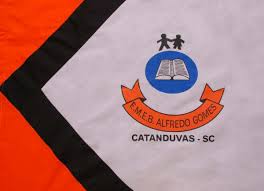 ESCOLA MUNICIPAL DE EDUCAÇÃO BÁSICA ALFREDO GOMES.DIRETORA: IVÂNIA NORAASSESSORA PEDAGÓGICA: SIMONE ANDRÉA CARL.ASSESSORA TÉCNICA ADM.: TANIA N. DE ÁVILA.PROFESSORA: BRUNA MAGNABOSCODISCIPLINA: EDUCAÇÃO FÍSICACATANDUVAS – SCANO 2021  - TURMA 2 ANO VESPERTINO